Заседание Совета профилактики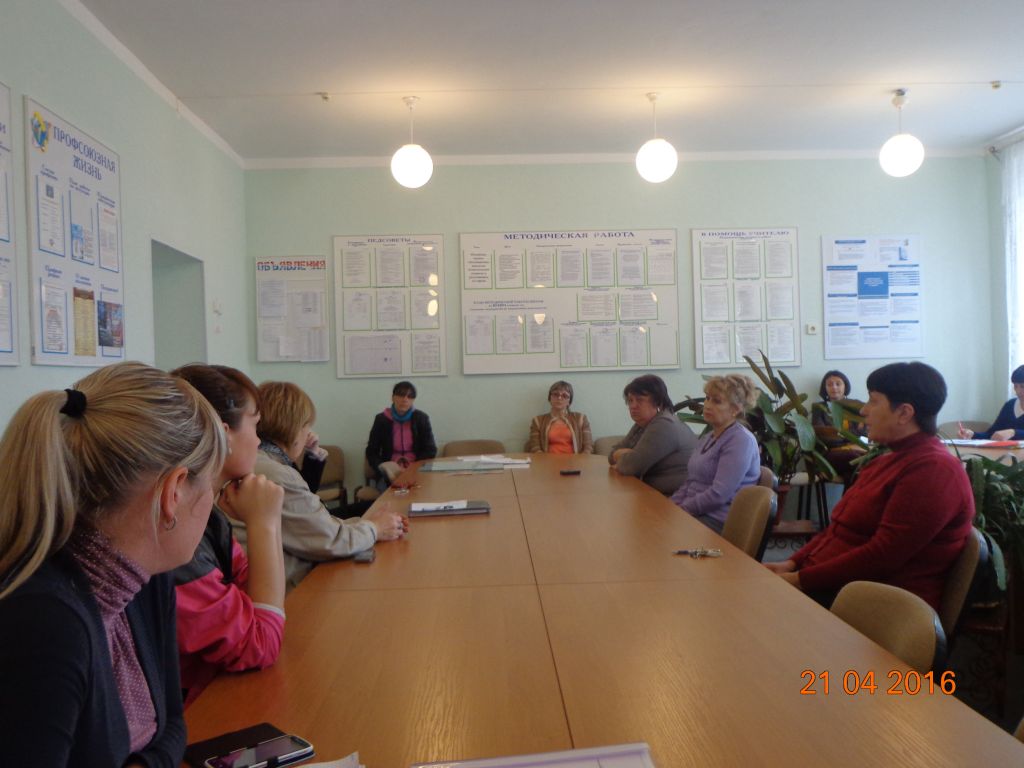 21 апреля состоялось заседание Совета профилактики. Были рассмотрены следующие вопросы:1.Профилактика правонарушений среди несовершеннолетних. Работа с обучающимися, нарушающими правила поведения в школе. Отчёты классных  руководителей7-А,9-А,Б  классов по индивидуальной работе с обучающимися стоящими на внутришкольном учете.2. Анализ посещаемости и успеваемости обучающихся за 3 четверть. Работа с обучающимися, имеющими пропуски по неуважительным причинам и неудовлетворительные оценки.3. Выявление намерения детей «группы риска» участвовать в летней трудовой деятельности.На заседание были приглашены классные руководители 7-А,9-А,Б классов, учителя преподающие в этих классах, обучающийся 8-А класса МБОУ «Янтарненская школа»  Колесник Игорь, родители Колесника Игоря и Темчур Алексея, обучающегося 9-А класса.В итоге заседания решили дать испытательный срок в течение двух недель исправить неудовлетворительные отметки и ликвидировать пропуски обучающимся Колесник И. и Темчур А. Помочь детям «группы риска» в трудоустройстве  в летний период.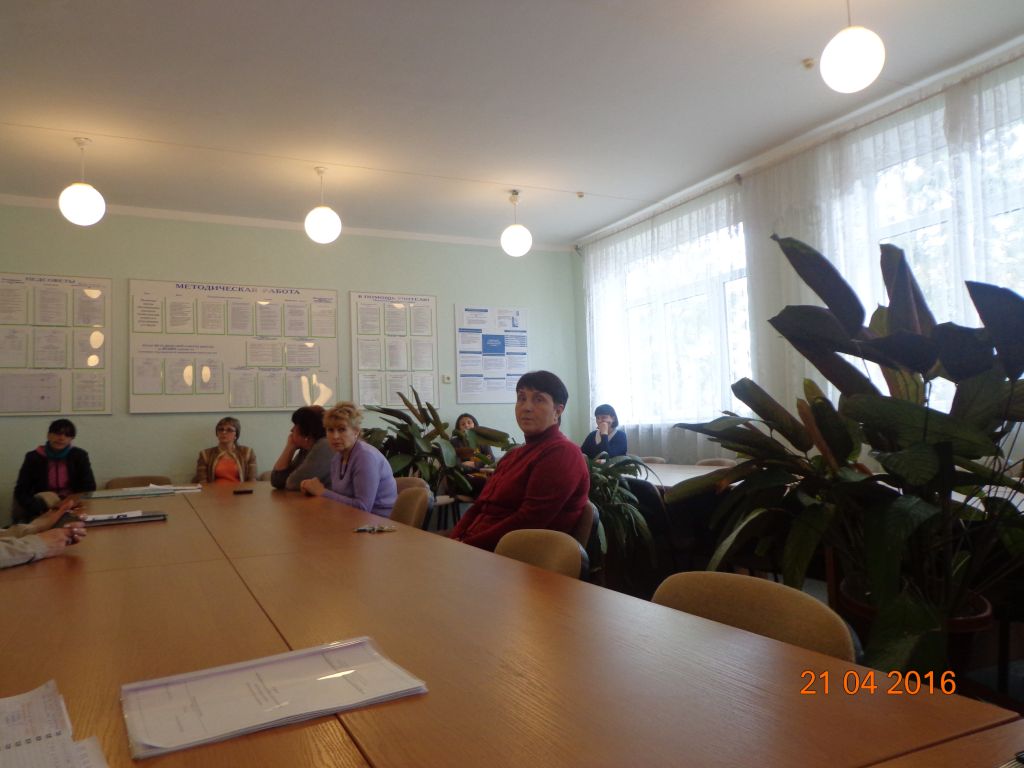 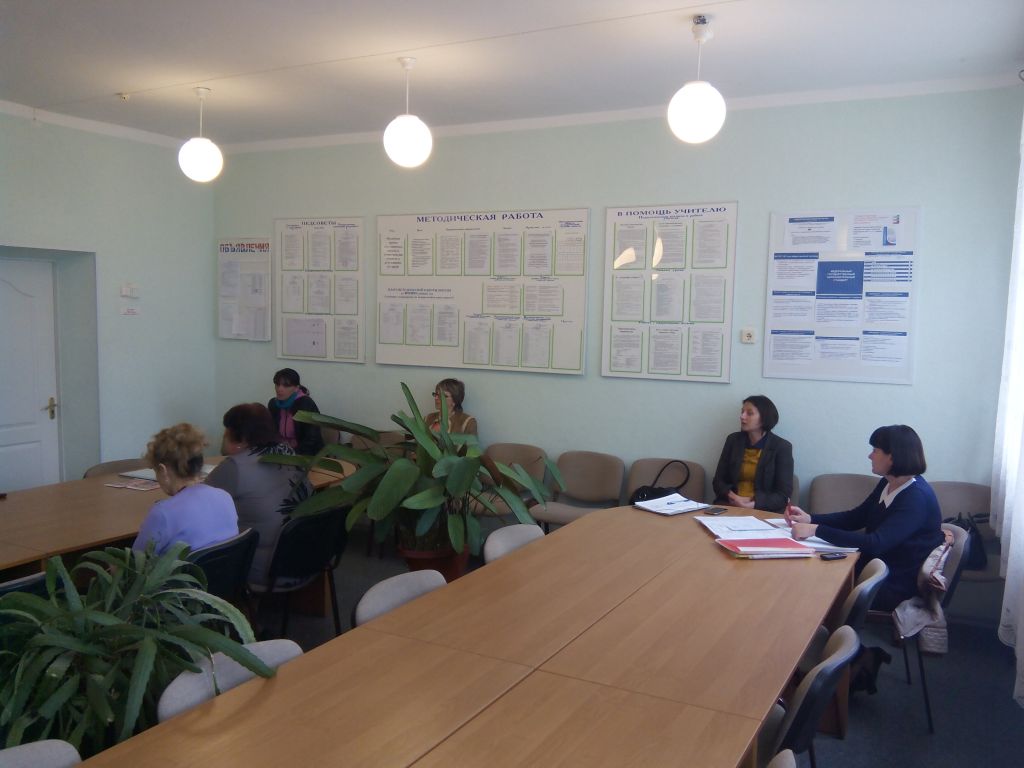 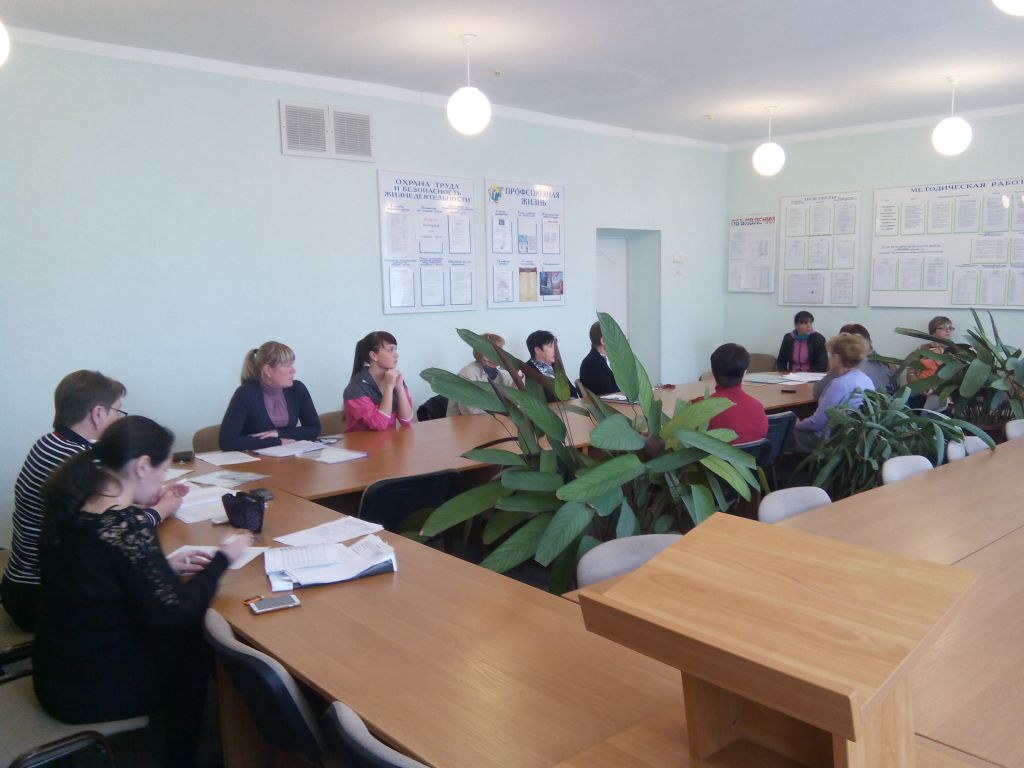 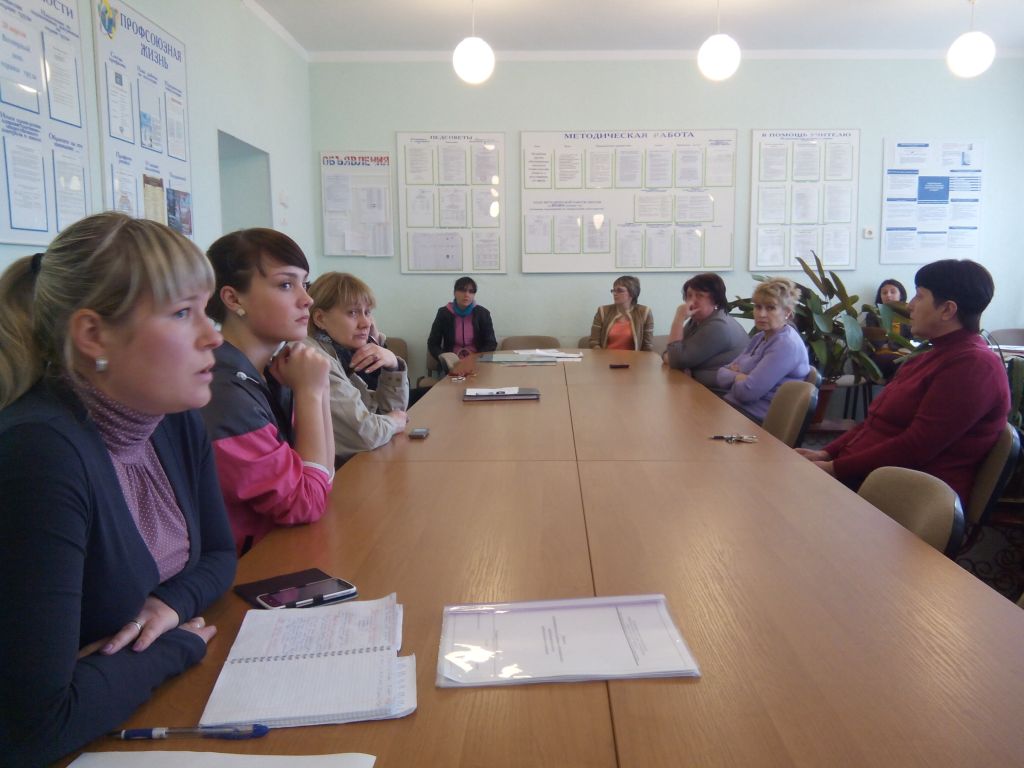 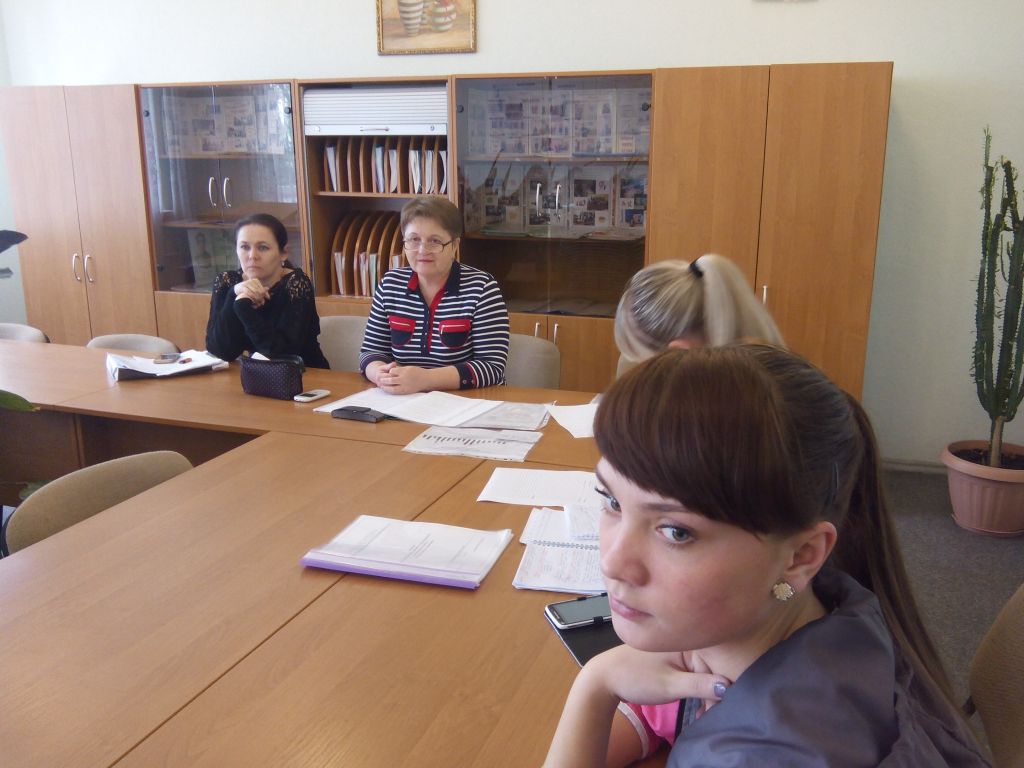 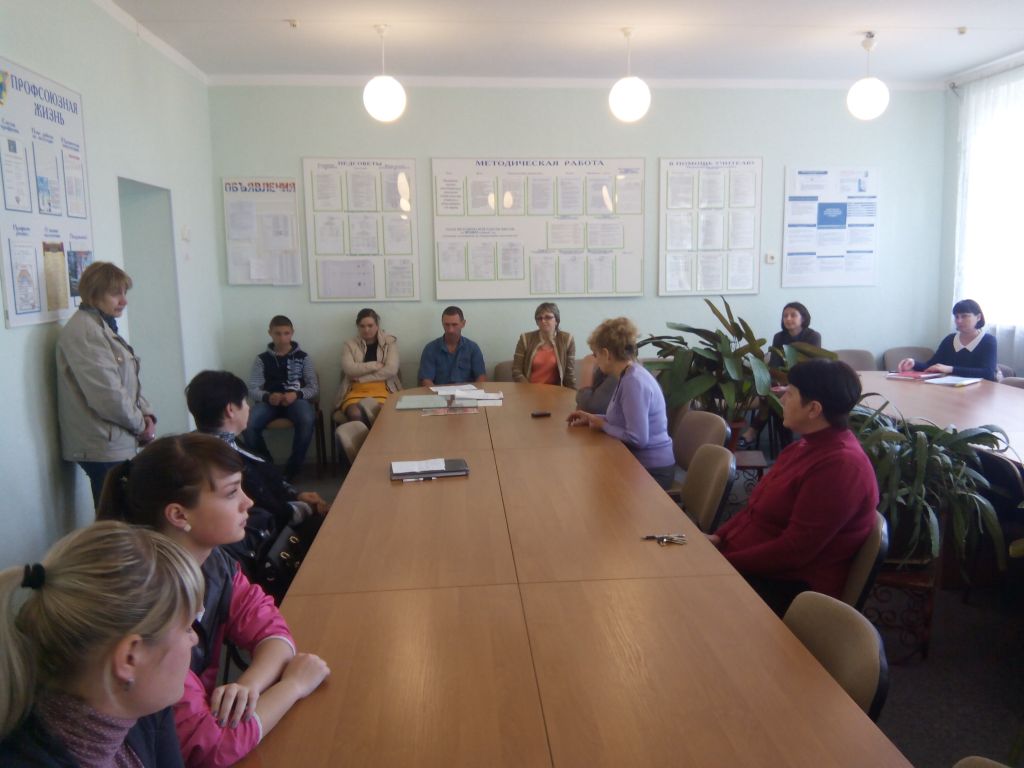 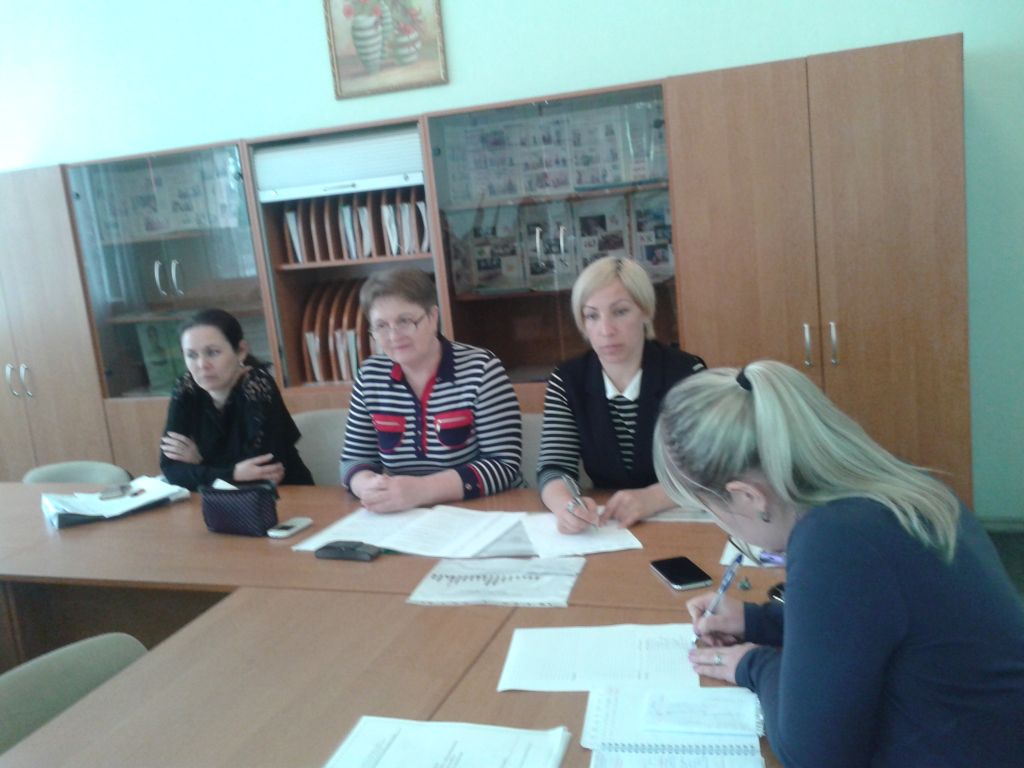 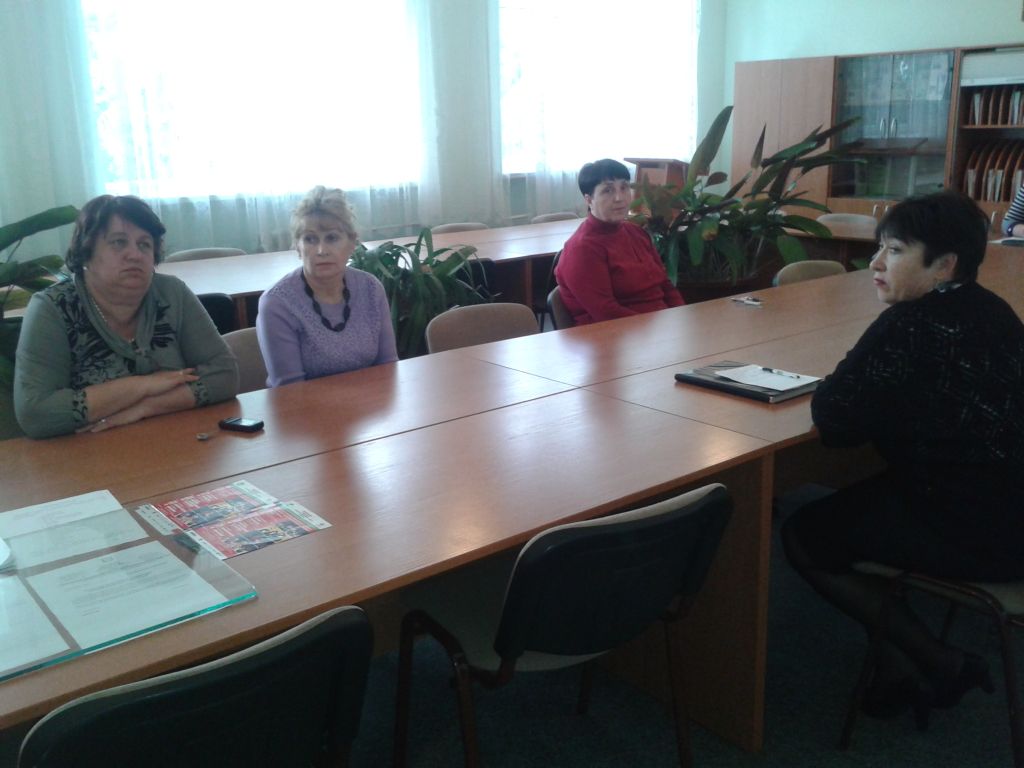 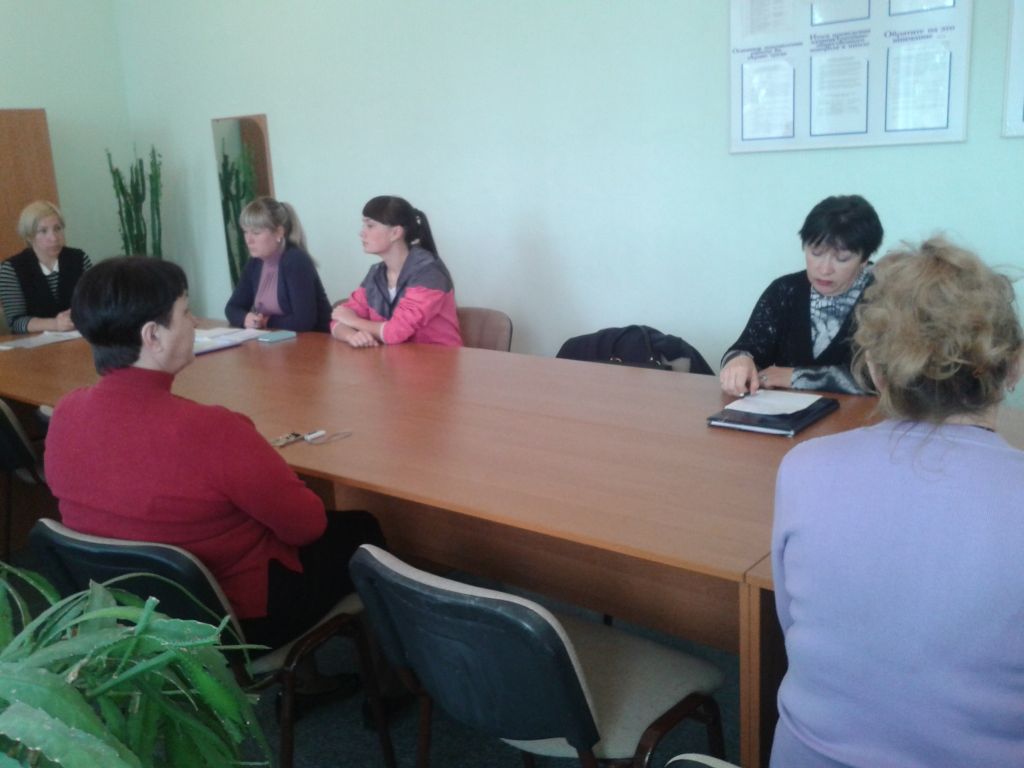 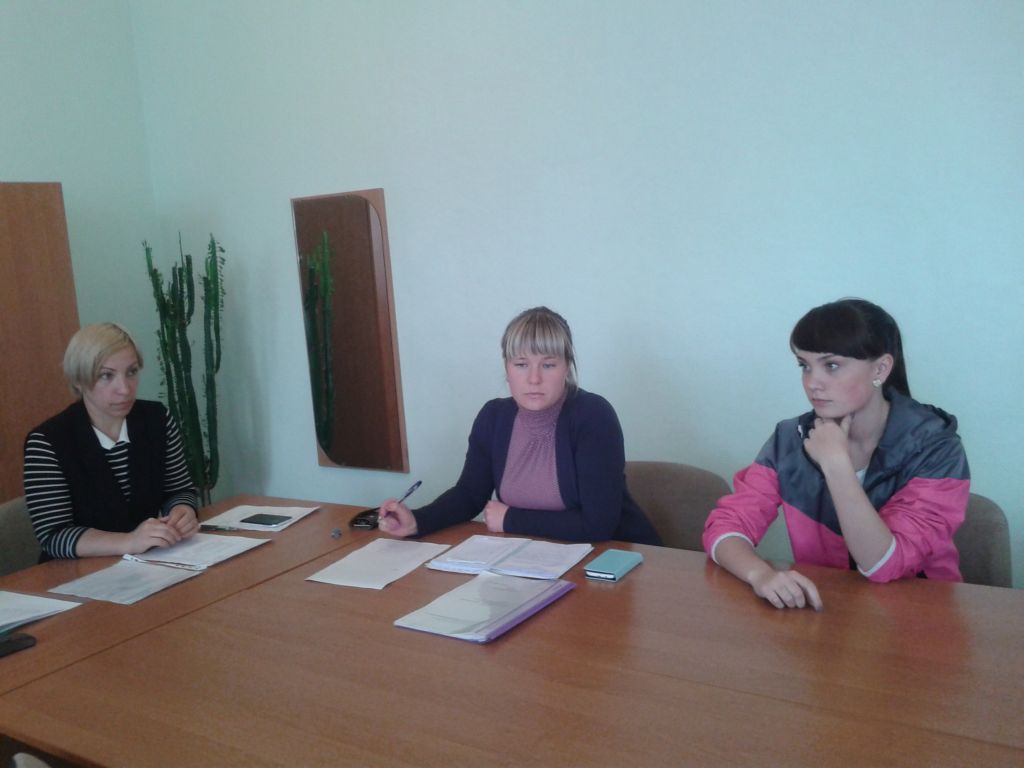 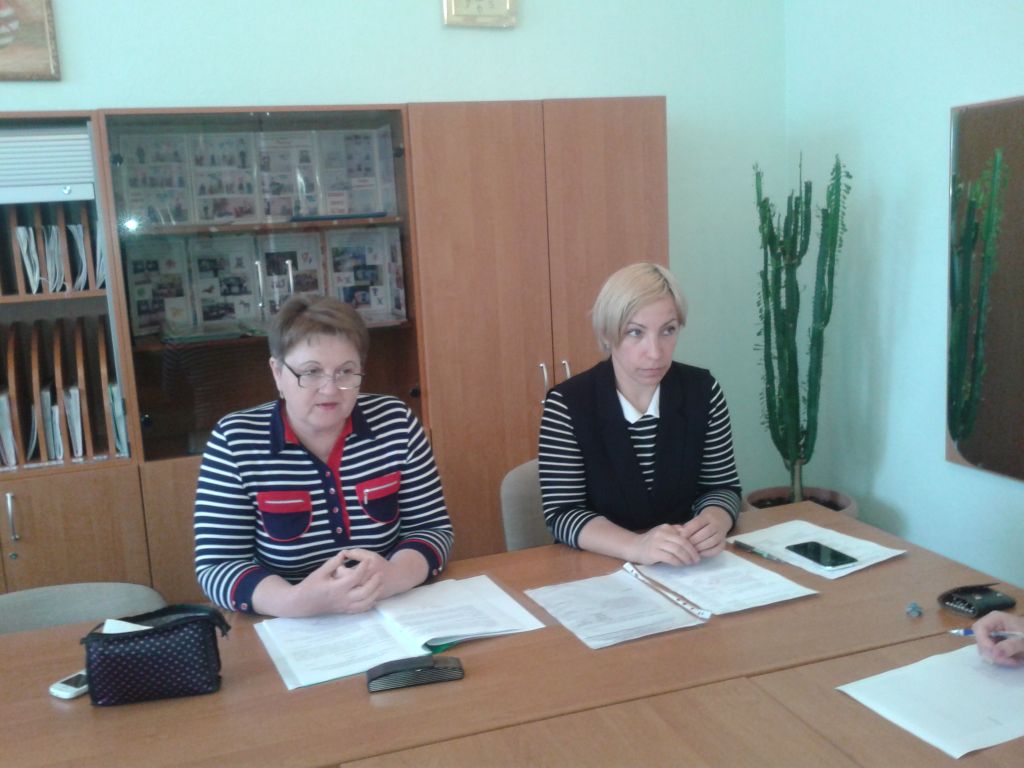 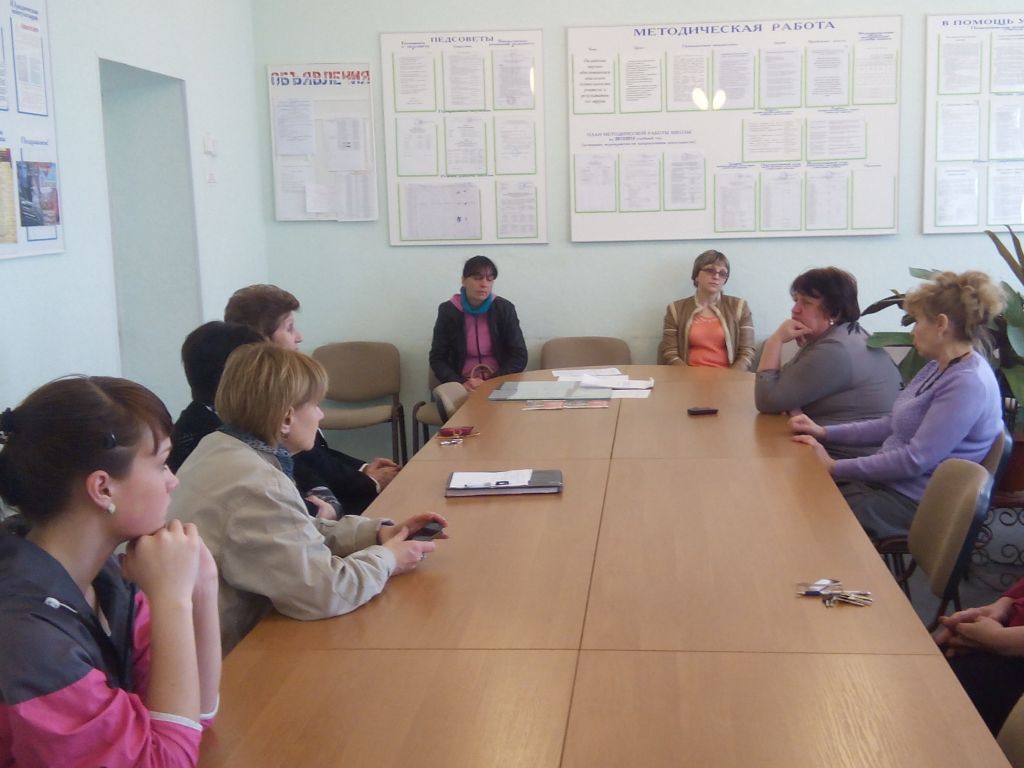 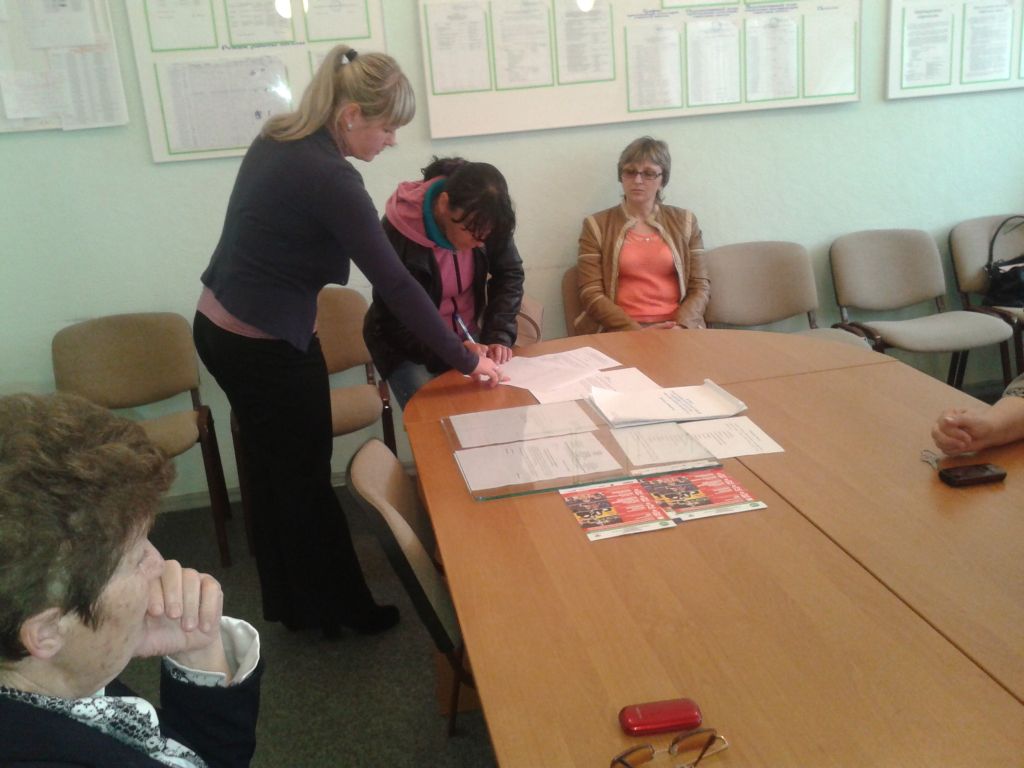 Социальный педагогМБОУ «Янтарненская школа»Логачева Н.Б.